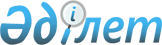 О признании утратившим силу решения акима Кенузекского сельского округа от 22 января 2018 года № 22 "Об установлении ограничительных мероприятий на территории Кенузекского сельского округа"Решение акима Кенузекского сельского округа города Атырау Атырауской области от 21 мая 2018 года № 73. Зарегистрировано Департаментом юстиции Атырауской области 23 мая 2018 года № 4155
      В соответствии со статьей 37 Закона Республики Казахстан от 23 января 2001 года "О местном государственном управлении и самоуправлении в Республике Казахстан", подпунктом 8) статьи 10-1 Закона Республики Казахстан от 10 июля 2002 года "О ветеринарии", по представлению руководителя государственного учреждения "Атырауская городская территориальная инспекция Комитета ветеринарного контроля и надзора Министерства сельского хозяйства Республики Казахстан" № 07-6/25 от 27 марта 2018 года аким Кенузекского сельского округа РЕШИЛ:
      1. Признать утратившим силу решение акима Кенузекского сельского округа города Атырау от 22 января 2018 года № 22 "Об установлении ограничительных мероприятий на территории Кенузекского сельского округа" (зарегистрированное в реестре государственной регистрации нормативных правовых актов за № 4050, опубликован в эталонном контрольном банке нормативных правовых актов Республики Казахстан 3 февраля 2018 года).
      2. Контроль за исполнением настоящего решения оставляю за собой.
      3. Настоящее решение вступает в силу со дня государственной регистрации в органах юстиции и вводится в действие после дня его первого официального опубликования.
					© 2012. РГП на ПХВ «Институт законодательства и правовой информации Республики Казахстан» Министерства юстиции Республики Казахстан
				
      Исполняющая обязанности акима
Кенузекского сельского округа 

Есенгалиева У.
